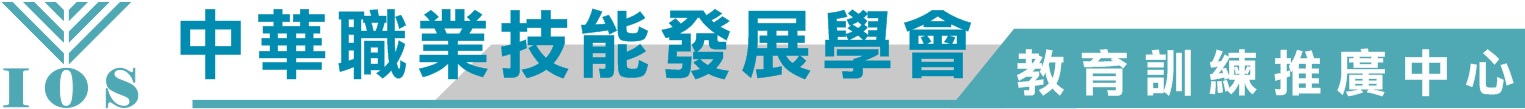 預  定  開  課  課  程  表日  期時   間課 程 名 稱備   註請先報名假日:0900~1700請先報名假日:0900~17001.報到及開訓報名請繳交:報名表報到時請繳交：1. 相片3張(1吋)、身分證正、反面影本一份2.訓練費用:  訓練價15,000元二.上課期間、依規定全程辦理簽到、點名，凡遲到10分鐘以上視同缺席，缺度3小時以上均須於下梯次重新上課後，方可參加測驗，成績合格者，予核發期滿證書。三.不得頂替他人簽到，如被發現予以退訓。不克前來應事先請假，若主管機關查課視同缺課，缺課數超過3小時予以退訓。以上規定為主管機關訂定請務必遵守!戶名  (匯款後煩請告知匯款後五碼 以便查帳 謝謝!)戶名  (匯款後煩請告知匯款後五碼 以便查帳 謝謝!)戶名  (匯款後煩請告知匯款後五碼 以便查帳 謝謝!)戶名  (匯款後煩請告知匯款後五碼 以便查帳 謝謝!)參訓姓名出生年月日身分證字號連絡電話連絡電話行動電話學員戶籍地址Email畢業學校科系公司名稱公司電話:公司電話:傳真電話:傳真電話:通訊地址聯絡人:聯絡人:統一編號:統一編號: